Управление социальной защиты населения администрации Шебекинского района  реализует проект «Организация деятельности «Мобильного социального офиса по назначению ЕДК» для льготных категорий граждан, проживающих на территории Шебекинского района».Во втором квартале 2016 года в рамках реализации проекта организована работа «Мобильного социального офиса» на территории Графовского и Масловопристанского сельских поселений.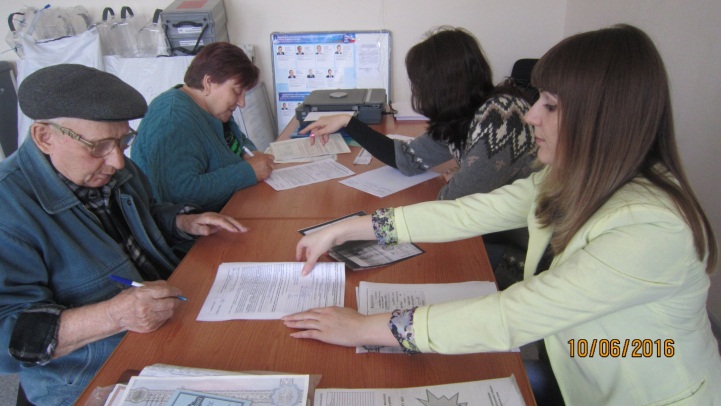 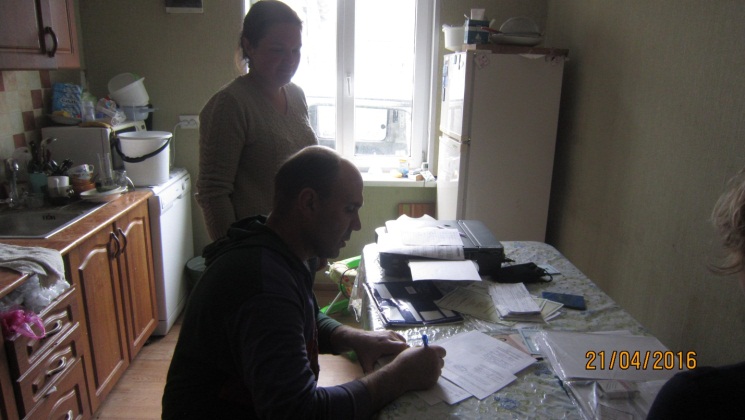 Специалисты «Мобильного социального офиса» проводят консультации, приём документов и назначение ежемесячной денежной компенсации расходов на оплату жилищно – коммунальных услуг как в здании администрации сельского поселения, так и путем выезда на дом к гражданам льготных категорий, нуждающихся в помощи «Мобильного социального офиса». 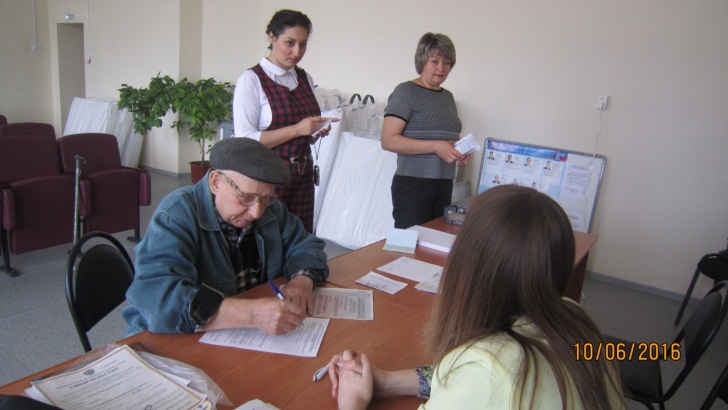 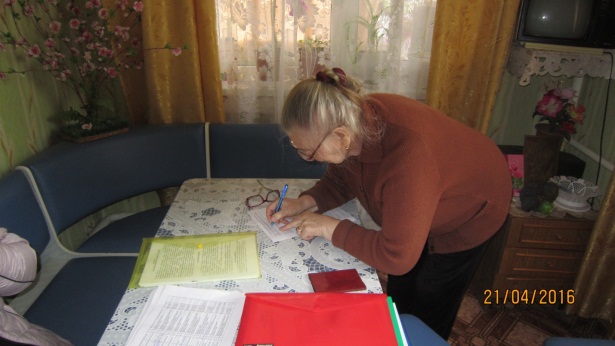 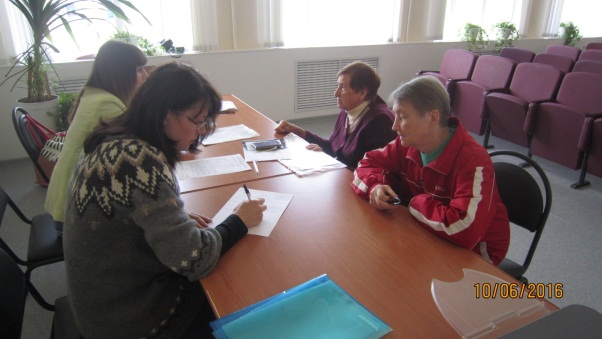 Для удобства граждан, проживающих на территории Шебекинского района и нуждающихся в помощи «Мобильного социального офиса по назначению ЕДК», создана «Горячая линия» и ведется приём заявок на выезд.  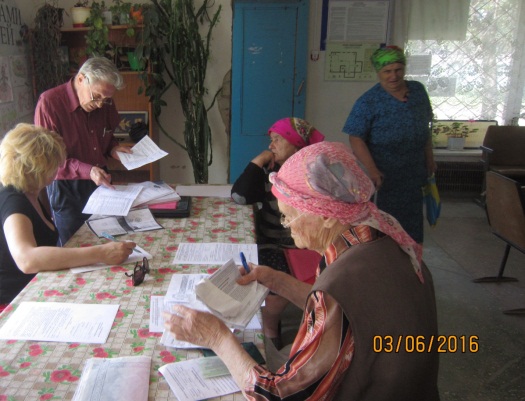 Телефон «Горячей линии»  8(47248) 2-21-28. 